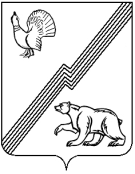 АДМИНИСТРАЦИЯ ГОРОДА ЮГОРСКАХанты-Мансийского автономного округа – Югры ПОСТАНОВЛЕНИЕОт 03.09.2014  								                         № 4557   С изменениями от 16.05.2016 № 1016С изменениями от 27.12.2016 № 3356	О проведении городского конкурса «Многоквартирный дом образцового содержания»В целях стимулирования инициативы населения в повышении уровня комфортности проживания, активизации деятельности органов территориального общественного самоуправления, советов многоквартирных домов, товариществ собственников жилья по улучшению качества эксплуатации, содержания и ремонта многоквартирных домов и придомовых территорий  в микрорайонах города Югорска:1. Утвердить положение о проведении городского конкурса «Многоквартирный дом образцового содержания» (приложение 1).2. Утвердить состав комиссии по подведению итогов городского конкурса «Многоквартирный дом образцового содержания» (приложение 2).3. Опубликовать настоящее постановление в газете «Югорский вестник» и разместить на официальном сайте администрации города Югорска.4. Контроль за выполнением постановления возложить на заместителя главы администрации города - директора департамента жилищно-коммунального и строительного комплекса  администрации города Югорска  В.К. Бандурина.Глава администрации города                                                                                   М.И. БодакПриложение 1к постановлениюадминистрации города Югорскаот 03.09.2014  № 4557  ПОЛОЖЕНИЕО проведении городского конкурса «Многоквартирный дом образцового содержания»  Общие положения1.1. Настоящее положение определяет цель, задачи, сроки и условия проведения городского конкурса «Многоквартирный дом образцового содержания» (далее – конкурс).1.2. Целью проведения конкурса является мотивация создания и деятельности товариществ собственников жилья и Советов многоквартирных домов, стимулирование инициативы населения в повышении уровня комфортности проживания, качества эксплуатации, содержания многоквартирных домов и придомовых территорий  в микрорайонах города Югорска.1.3. Основными задачами конкурса являются привлечение населения к самостоятельному решению вопросов содержания и благоустройства жилищного фонда, развитие творческой инициативы в эстетическом оформлении подъездов, фасадов и дворовых территорий многоквартирных домов, совершенствование и создание условий для комфортного проживания жителей города Югорска.1.4. Конкурс проводится по 2 группам:- многоквартирный дом образцового содержания до 5 этажей;- многоквартирный дом образцового содержания свыше 5 этажей.2. Организация и условия проведения конкурса2.1. Организатором конкурса является администрация города Югорска в лице Департамента жилищно-коммунального и строительного комплекса, который:1) обеспечивает подготовку нормативно – правовой базы конкурса;2) информирует жителей многоквартирных домов о проведении конкурса, путем опубликования извещения о проведении конкурса в газете «Югорский Вестник» и размещения на официальном сайте администрации города Югорска;3) организует освещение хода проведения и итогов конкурса в средствах массовой информации;4) организует благоустройство, укрепление материально-технической базы придомовой территории многоквартирного дома, признанного победителем конкурса, в срок до конца ноября текущего года, в пределах лимитов бюджетных обязательств, выделенных на данные цели в текущем году.2.2. Участником конкурса может выступать управляющая организация, товарищество собственников жилья или совет многоквартирного дома. Число участников конкурса не ограничено.Одна и та же кандидатура, за исключением победителя предыдущего конкурса, может быть участником конкурса неограниченное количество раз. Победитель предыдущего конкурса вправе принять участие в конкурсе не ранее чем через один год.2.3. Конкурс проводится ежегодно во II-III квартале текущего года.2.4. Прием заявок на участие в конкурсе осуществляется в течение 30 календарных дней с момента опубликования извещения о проведении конкурса. Рассмотрение заявок и подведение итогов осуществляется комиссией в течение 15 календарных дней после прекращения приема заявок на участие в конкурсе.2.5. Участники конкурса подают заявку установленной формы (приложение) организатору конкурса по адресу: г. Югорск ул. Механизаторов, д. 22, с приложением подтверждающих документов. Подтверждающими документами являются справки управляющих и обслуживающих организаций, расчетно-кассовых центров, товариществ собственников жилья, подписанные руководителями данных организаций. Заявка может содержать цветные фотографии с видами многоквартирного дома, подъездов, придомовых территорий.3. Подведение итогов конкурса3.1. Рассмотрение заявок и подведение итогов конкурса производится комиссией, состав которой формируется из представителей администрации города, депутата Думы города, представителей управляющих организаций, товариществ собственников жилья, Советов многоквартирных домов.3.2. Возглавляет комиссию председатель комиссии, на время его отсутствия работой комиссии руководит заместитель председателя комиссии.3.3. Решение комиссии считается правомерным, если в заседании комиссии принимают участие не менее 60 процентов ее членов. Решение комиссии оформляется протоколом, который подписывается председателем и членами комиссии.  3.4. Итоги конкурса определяются путем суммирования баллов. Победителями конкурса считаются участники, получившие максимальное количество баллов в соответствии с определенными критериями, на основании заполненной ведомости оценочных показателей. При равном количестве баллов решение принимается открытым голосованием, при этом голос председателя комиссии является решающим.3.5. Критериями оценки участников конкурса являются:3.6. Критерии 1-2 участник конкурса подтверждает документально, критерии 3-9 оцениваются комиссией при визуальном осмотре, с заполнением таблицы критериев. Критерий 10 проверяется на Портале ГИС ЖКХ (my.dom.gosuslugi.ru).3.7. По итогам конкурса победители согласно занятым местам награждаются дипломами и Сертификатами на денежные средства.3.8. Организатор конкурса направляет денежные средства, заложенные в Сертификатах, на укрепление материально-технической базы придомовой территории победителей конкурса.3.9.	Победителю конкурса в группе «Многоквартирный дом образцового содержания до 5 этажей» вручается табличка «Многоквартирный дом образцового содержания до 5 этажей  за ______ год», которая размещается на фасаде многоквартирного дома с учетом требований действующего законодательства.3.10. Победителю конкурса в группе «Многоквартирный дом образцового содержания свыше 5 этажей» вручается табличка «Многоквартирный дом образцового содержания свыше 5 этажей  за ______ год», которая размещается на фасаде многоквартирного дома с учетом требований действующего законодательства.4. Финансирование мероприятий конкурсаФинансирование мероприятий по благоустройству и укреплению материально-технической базы объектов благоустройства осуществляется в пределах лимитов бюджетных обязательств на текущий финансовый год, в рамках действующей муниципальной программы города Югорска «Благоустройство города Югорска на 2014-2020 годы», утвержденной постановлением администрации города Югорска от 31.10.2013 № 3272 . Приложение к ПоложениюПредседателю комиссии – заместителюглавы города – директору департаментажилищно-коммунального и строительногокомплекса администрации города ЮгорскаЗАЯВКАна участие в городском конкурсе  «Многоквартирный дом образцового содержания»Конкурсант ____________________________________________________________________(управляющая компания, ТСЖ, Совет многоквартирного дома)Адрес многоквартирного дома ____________________________________________________Контактные данные ______________________________________________________________(Ф.И.О. полностью, телефон,   директор управляющей компании, председатель ТСЖ, председатель Совета многоквартирного дома, представитель  инициативной группы)Критерии оценки с 1 по 2 подтверждаем:1.Участие жителей в городском субботнике, в озеленении двора (отметить нужное):  более 50% жителей дома;  менее 50% жителей дома.Отсутствие задолженности у жителей дома по оплате жилищно – коммунальных услуг (отметить нужное):  отсутствует полностью;  имеется задолженность менее 2-х месяцев;  имеется задолженность от 2-х до 4-х месяцев.Дополнительно к Заявке предоставляем следующее:1. ___________________________________________________ кол-во листов ______________2. ___________________________________________________ кол-во листов ______________3. ___________________________________________________ кол-во листов ______________«____»____________ 20___г.                                  ______________________________________                                                                                                         (подпись, расшифровка)Приложение 2к постановлениюадминистрации города Югорскаот 03.09.2014  № 4557  СОСТАВкомиссии по подведению итогов конкурса«Многоквартирный дом образцового содержания»№ п/пКритерии оценки конкурсантовКоличество баллов*1.Участие жителей многоквартирного дома в городском субботнике, в субботниках по уборке придомовой территории, в озеленении двора: Участие жителей многоквартирного дома в городском субботнике, в субботниках по уборке придомовой территории, в озеленении двора: - при участии более 50 процентов проживающих- при участии более 50 процентов проживающих5- при участии менее 50 процентов проживающих- при участии менее 50 процентов проживающих32.Задолженность жителей многоквартирного дома по оплате жилищно – коммунальных услуг**:  Задолженность жителей многоквартирного дома по оплате жилищно – коммунальных услуг**:  - задолженность жителей дома за жилищно-коммунальные услуги отсутствует- задолженность жителей дома за жилищно-коммунальные услуги отсутствует10- задолженность жителей дома за жилищно-коммунальные услуги более 2-х месяцев отсутствует- задолженность жителей дома за жилищно-коммунальные услуги более 2-х месяцев отсутствует5- имеется задолженность жителей дома за жилищно-коммунальные услуги от 2-х до 4 месяцев- имеется задолженность жителей дома за жилищно-коммунальные услуги от 2-х до 4 месяцев03.Состояние основных конструктивных элементов многоквартирного дома (крыша, фасад, цоколь, отмостки, подвалы, чердаки, внутридомовые инженерные коммуникации и оборудование)54.Содержание в чистоте и порядке мест общего пользования (входных тамбуров, подъездов, техподвалов, чердаков)55.Состояние подъездов многоквартирного дома (обустроенность и косметическое содержание подъезда, освещение, состояние почтовых ящиков)56.Состояние элементов внешнего благоустройства и придомовой территории:106.1Состояние придомовой территории (освещение, наличие досок объявлений, наличие на фасаде аншлага и номерного знака, прочие элементы благоустройства)56.2Состояние придомовой территории, в том числе наличие и состояние малых архитектурных форм, зеленых насаждений и клумб, тротуаров и внутриквартальных проездов, детских площадок, контейнерных площадок57.Эстетическое оформление лоджий, балконов58.Наличие пандусов, поручней, съездов для детских колясок59.Выполнение мероприятий по повышению энергетической эффективности многоквартирного дома:209.1Наличие и использование для расчета общедомовых приборов учета коммунальных услуг59.2Наличие систем освещения подъездов, лестничных клеток, мест общего пользования системами автоматического регулирования (датчиками движения, присутствия)59.3Модернизация осветительной системы на основе современных энергосберегающих светильников, светодиодов59.4Информирование жителей о возможных типовых решениях повышения энергетической эффективности и энергосбережения (использование энергосберегающих ламп, приборов учета, более экономичных бытовых приборов, утепление и т.д.)510.Раскрытие информации в государственной информационной системе жилищно-коммунального хозяйства (ГИС ЖКХ)5Итого:Итого:* - для критериев от 3 до 10 указано максимальное количество баллов.** - при задолженности 4 месяца и более заявки к рассмотрению не принимаются.* - для критериев от 3 до 10 указано максимальное количество баллов.** - при задолженности 4 месяца и более заявки к рассмотрению не принимаются.* - для критериев от 3 до 10 указано максимальное количество баллов.** - при задолженности 4 месяца и более заявки к рассмотрению не принимаются.Председатель комиссии:      - заместитель главы города – директор департамента жилищно-коммунального и строительного комплекса Заместитель председателя комиссии:- заместитель директора департамента жилищно- коммунального и строительного комплекса администрации города ЮгорскаСекретарь комиссии:             - главный специалист планово-экономического отдела департамента жилищно-коммунального и строительного комплекса администрации города ЮгорскаЧлены комиссии:- директор открытого акционерного общества «Служба заказчика» (по согласованию)- директор общества с ограниченной ответственностью «УК «Авалон+» (по согласованию)- директор общества с ограниченной ответственностью «Комфорт» (по согласованию)- директор общества с ограниченной ответственностью «Северное ЖЭУ» (по согласованию)- депутат Думы города Югорска (по согласованию)- представитель Общественного совета при главе города по проблемам ЖКХ (по согласованию)- председатель товарищества собственников жилья (по согласованию)- председатель Совета многоквартирного дома (по согласованию)